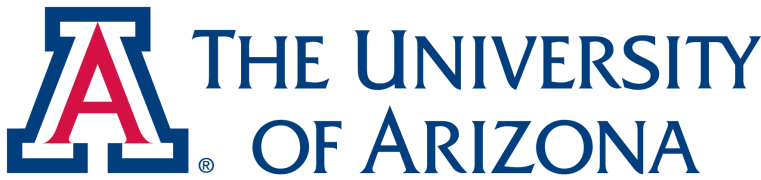 University of Arizona Crowdfunding Project PlanName of Project Project Description and Goals (300 words or less; a longer description may be attached if desired) Word Count: Lay description of project, explaining why funders should want to contribute (160 words or less) Word Count: Campaign Promotion PlanDescribe your campaign target audience, resources available for promotion, and how they will be used.(e.g. personal contacts, Facebook (# of contacts), LinkedIn (# of contacts), mass and personalized emails) Project Manager Advisor (if applicable) Team Member Team Member Team Member  Total funding sought:  Account Number:  UAF Fund ID and Description for UA Platform or Designated Fund Account for Third-Party Platform Subaccount number if designated: Funding levels and Stewardship benefits (if any) Level 1:      Benefit: Level 2:      Benefit: Level 3:      Benefit: Level 4:      Benefit: Level 5:      Benefit: Funding Platform to be Used: Projects on the UA platform must abide by the Policies and Procedures regarding gifts to the University.http://policy.fso.arizona.edu/fsm/800/812 .  	UA Platform                   crowdfund.arizona.edu	Third Party Platform              Name: Third party platform contact information (if applicable): Budget Budget Justification (or attach) How will budget be adjusted if funding is less successful than planned/more successful than planned? Project Steps and Timeline   			          			       Date Signatures Project Manager Name: Signature:  *I have read and understand the University of Arizona Crowdfunding Procedures and Project Manager Roles and Responsibilities and agree to follow those and all other applicable University policies and procedures.Advisor Name (If Applicable): Signature:  Unit Head Name and Title: Signature:  *I have read and understand the University of Arizona Crowdfunding Procedures and Project Manager Roles and Responsibilities and affirm the proposed project as a unit priority suitable for potential funding through a crowdfunding platform.Development Officer Name and Title: Signature:  Name: Role: Email:Role: Phone:Role: Department:Role: Title: Role: Name: Role: Email:Role: Phone:Role: Department:Role: Title: Role: Name: Role: Email:Role: Phone:Role: Affiliation: Role: Name: Role: Email:Role: Phone:Role: Affiliation: Role: Name: Role: Email:Role: Phone:Role: Affiliation: Role: Itemize by personnel (include ERE), stipends, operations or supply category, each equipment item, travel by trip, and miscellaneous (or attach).Itemize by personnel (include ERE), stipends, operations or supply category, each equipment item, travel by trip, and miscellaneous (or attach).